Marek Pausz, Tereza TyllováPersonifikace, handoutSlide číslo 1Počátky personifikace – antropomorfismus, antropocentrismusAntropomorfizace boha; problém s tím, jak božské entity pojmout konceptem. Je možné o nich hovořit jako o dalším člověku?„…poznamenávám, že je mi známo, že hovoříme-li o inteligibilitě boha, není nutno si představovat tuto inteligibilitu antropomorfně,tj. že city, myšlení, rozum, cíle účely apod. boha mohou se diametrálně lišit od těch, jež člověk pokládá za nejlepší, ba vůbec od těch, které lidé mají a znají…“Každé úrovni skutečnosti, kterou známe, je vlastní ta či ona forma a úroveň odrážení; lidská inteligibilita je jednou z forem odrážení.“Slide číslo 2Obraz: Cima da Conegliano, Nebeský otec Slide číslo 3Jak je limitována lidská mysl? Ve stínu mystických zážitků, antropocentrická báze pro srovnáváníMystický jazyk Emanula Swedenborga, řeší, jak přemýšlí a komunikují božské bytosti jako andělé, odlišnost mystického zážitku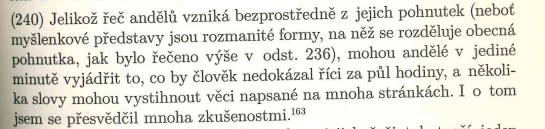 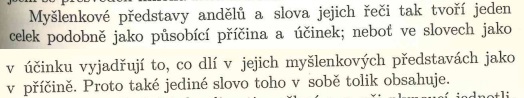 Z knížky Nebe a pekloSlide číslo 4 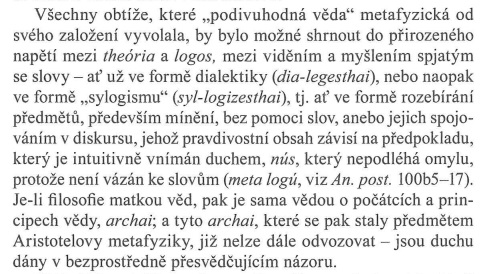 H. Arendtová hovoří o rozdílu mezi myšlením, pozorováním (Theoria) a formulování vlastních myšlenek v podobě slov (Logos); intuitivní vnímání duchem, které není vázáno přímo ke slovůmSlide číslo 5K oživování neživých předmětů docházelo již odnepaměti. Je možné za personifikaci považovat božskou konceptualizaci přírodních úkazůSlunce a jeho paprsky, teplo  bůh HeliosČást nevysvětlitelné sféry smrti, posmrtného „neznámého“ žití  princip KálíSlide číslo 6V historii bylo obvyklé konceptualizovat abstraktní, souhrnná označení pro vědy, řemeslaPersonifikaci napomáhají atributy, které usnadňují pochopeníSochy od M. B. Braun v areálu zámku KuksSlide číslo 7Obvyklá antropomorfizace zvířat  bajky v literatuře, ve výtvarném umění S antropomorfizací zvířat souvisí i přisuzování reakcí a duševních reflexí podnětů Obraz  Cornelius Saftzeven, Sněm zvířat Slide číslo 8Animované filmy na tuto tradici v umění navazují, přiřazují zvířatům lidské vlastnosti, Chození po čtyřech, mimika, gesta a reakce na podnětySlide číslo 9Ale i hledání lidských projevů, chování přímo na zvířatech (nezáměrná antropomorfizace)Slide číslo 10Pareidolie – tu můžeme považovat za antropocentrickou z hlediska zkušenosti, návyku na lidské obličeje a tváře zvířat Slide číslo 11Současné jevy personifikace  jednotlivý vir koronaviru, zástupný model pro celou epidemii, oživlý model, s kterým můžeme „bojovat“Slide číslo 12Nad přístupem k jazykovým  abstraktním jednotkám uvažuje i F. de Saussure, a to v podkapitole Úloha abstraktních entit v gramaticePodstatné však je to, že abstraktní entity jsou v posledním pohledu založeny na entitách konkrétních. Žádná gramatická abstrakce není možná bez řady materiálních prvků, které jí slouží podklad, a k těmto prvkům je také třeba vždy na konci bilancování se vrátit.Slide číslo 13V knize Metafory, kterými žijeme je personifikace klasifikována jako jedna z ontologických metafor„…extenze ontologických metafor a umožňují nám dávat jistý smysl jevům v našem světě v lidských termínech – tedy v kategoriích, jimiž jsme schopni porozumět na základě našich vlastních motivací, cílů, činností a charakteristik.“Tímto způsobem dochází k přiblížení komplexních či velmi abstraktních jevůSlide číslo 14Mac Cormac řadí ve své knize (1985) personifikaci mezi další rozšíření metafory, kterou považuje za základní figuruNapříklad dochází k sémantickým anomáliím přenesením lidských vlastností na strojeAnd we know that some of the most interesting, significiant, and fruitful metaphors are personifiactions. […] personifications are metaphoric in their anomalous juxtaposition of semantic referents.“ []Slide číslo 15V případě M. Turnera v knize Literární mysl jsou akcentovány smíšené prostory (a jejich všudypřítomnost), jež zaručují sémantickou latenciPříklad „dialogu“ rybáře a jeho ruky ve Starci a moře Komunikování, interakce s věcmi ve vztahu nepřátelství, například apostrofa, komunikace a kontextové oslovování věcí („Ty zatracená pneumatiko“)Slide číslo 16Kniha Introduction, kapitola Metaphory a metonymyAutoři v ní reagují na teorii a poznatky Lakoffa a Turnera Personifikace je chápána jako specifická kategorie metaforyZmiňují se i o kongnitivních typologiích  ty je možné chápat jako hnízdo konotací, prototypůSlide číslo 17Kniha Introduction, kapitola BlendingZde funguje elementární předpoklad dvou „mental space“  člověk + zvíře, konkrétněji „lidská reakce na podněty“ + „zvířecí reakce na podněty“ // „lidská fyziologie“ + „zvířecí fyziologie“Mluvící zvířata je možné chápat jako jasný projev procesu blendingu, jedná se tedy o konvencionalizovaný příklad blendingu Vyvstávají otázky ohledně alegorií  Alegorie, které předpokládají nějaký kulturně-společenský kontext či bázi, vytvářejí další vrstvu (záměr)?Slide číslo 18V souvislosti s personifikací je i důležitý termín bázové pozice, která je v případě blendingu sémanticky dominantnější (G. Fauconnier v kapitole o „mapping“, 1997)Dvojí rozdělení: Klasická personifikace (věci, zvířata získávají lidské vlastnosti)Inverzní personifikace (lidé získávají vlastnosti zvířat, popřípadě neživých věcí)Slide číslo 19Výrazné personifikace se nachází v textech Karla PoláčkaV próze Okresní městoTo je dáno zvýšenou fokalizací (hlediskem vyprávění)Časté přívlastky, samotné personifikované věci se nevyznačují nějakou dynamikou Například: …mlčenlivé příbytky… // Budova hostila žebráky Slide číslo 20Personifikace ovlivněné směrem poetismu u spisovatele V. VančurySpolečensky laděná próza Pekař Jan Marhoul:Personifikace míst, lokací a období 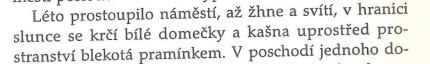 Slide číslo 21Vyskytují se u něj ale i personifikace, které jsou na pomezí se synekdochami 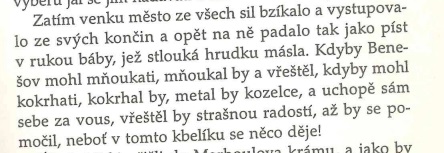 Slide číslo 22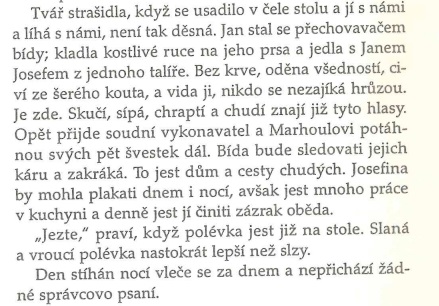 Slide číslo 23Navržené distinkce tohoto pojmu:Z hlediska ne/konvenčnostiŠkála ne/příznakovosti (Stereotyp mě ubíjí // Ubíjí mě ten krystal na stole)Polysémní fráze cesta vede, oslovila ho práce / oslovil ho stůl Z hlediska valenčního rámcePersonifikovaný předmět v sekundární pozici (PAT, ADDR,…) [Zamiloval se do přednášky]Personifikovaný předmět v primární pozici (ACT) [Přednáška oživila jeho dávno ztracený zájem] Teorie slabší a silnější personifikaceObecně je personifikace předpokládána v kontextu abstraktnějších skutečností Slabá personifikace  Šáhla na něj smrt. Silná personifikace  Dotkly se ho hodiny na zdi. Slide číslo 24Přesunutí sémantického ohniska pomocí celkuAuto mě okradlo o většinu mých peněz // Auto mě [svou zvýšenou cenou] okradlo…  Cena auta mě okradla Oblečení mě omráčilo // Oblečení mě omráčilo díky křiklavé barvě  Křiklavost barev u tohoto oblečení mě zcela omráčila Vrstvená personifikace Je třeba porazit bídu // srazit bídu na kolena // udeřit bídu na citlivém místěDotkla se ho stavba // stavba svým stínemPersonifikace ve větném členuPřívlastek = bída…oděna všedností Predikát = bída…kladla kostlivé ruce na jeho prsaVokativ (5. pád) / jiný pádTy debilní guláši! // Guláš mě uvázal k plotně (Vaření guláše) Slide číslo 25Ant(h)ropocentrická a ant(h)ropomorfická konsekvence Ztotožňujeme se s teoretickou bází, že personifikace je projev antropocentrického nahlížení na světTeoreticky se jedná o rozšíření metaforyPravidelné personifikace  mluvící zvířata, prototypické přívlastky Často se jedná o spojení (blending) dvou konceptuálních prostorů („mental space“)Využívaná nejen v uměleckých textech, ale i v každodenní mluvěV situacích, kdy je nezbytné nějaký neživý jev či jeho konkrétní vlastnost nějak exponovatAbstrakta nepůsobí natolik příznakově, jako je tomu u konkrét